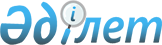 О признании утратившими силу некоторых нормативных постановлений Счетного комитета по контролю за исполнением республиканского бюджетаНормативное постановление Высшей аудиторской палаты Республики Казахстан от 23 августа 2023 года № 16-НҚ. Зарегистрировано в Министерстве юстиции Республики Казахстан 8 сентября 2023 года № 33394
      В соответствии со статьей 27 Закона Республики Казахстан "О правовых актах" Высшая аудиторская палата Республики Казахстан (далее – Высшая аудиторская палата) ПОСТАНОВЛЯЕТ:
      1. Признать утратившими силу следующие нормативные постановления Счетного комитета по контролю за исполнением республиканского бюджета:
      1) нормативное постановление Счетного комитета по контролю за исполнением республиканского бюджета от 4 мая 2021 года № 3-НҚ "Об утверждении Методики по проведению рейтинга регионов и городов по легкости ведения бизнеса" (зарегистрировано в Реестре государственной регистрации нормативных правовых актов за № 22717);
      2) пункт 9 Перечня нормативных постановлений Счетного комитета по контролю за исполнением республиканского бюджета, в которые вносятся изменения и дополнения, утвержденного нормативным постановлением Высшей аудиторской палаты Республики Казахстан от 24 февраля 2023 года № 8-НҚ "О внесении изменений и дополнений в некоторые нормативные постановления Счетного комитета по контролю за исполнением республиканского бюджета" (зарегистрировано в Реестре государственной регистрации нормативных правовых актов за № 31979).
      2. Департаменту планирования и развития Высшей аудиторской палаты в установленном законодательством Республики Казахстан порядке обеспечить:
      1) государственную регистрацию настоящего нормативного постановления в Министерстве юстиции Республики Казахстан;
      2) размещение настоящего нормативного постановления на интернет-ресурсе Высшей аудиторской палаты.
      3. Контроль за исполнением настоящего нормативного постановления возложить на руководителя аппарата Высшей аудиторской палаты.
      4. Настоящее нормативное постановление вводится в действие по истечении десяти календарных дней после дня его первого официального опубликования.
					© 2012. РГП на ПХВ «Институт законодательства и правовой информации Республики Казахстан» Министерства юстиции Республики Казахстан
				
      ПредседательВысшей аудиторской палатыРеспублики Казахстан

Н. Годунова
